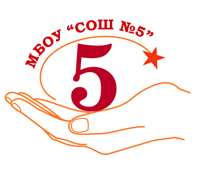 Игры для налаживания контакта с ребенком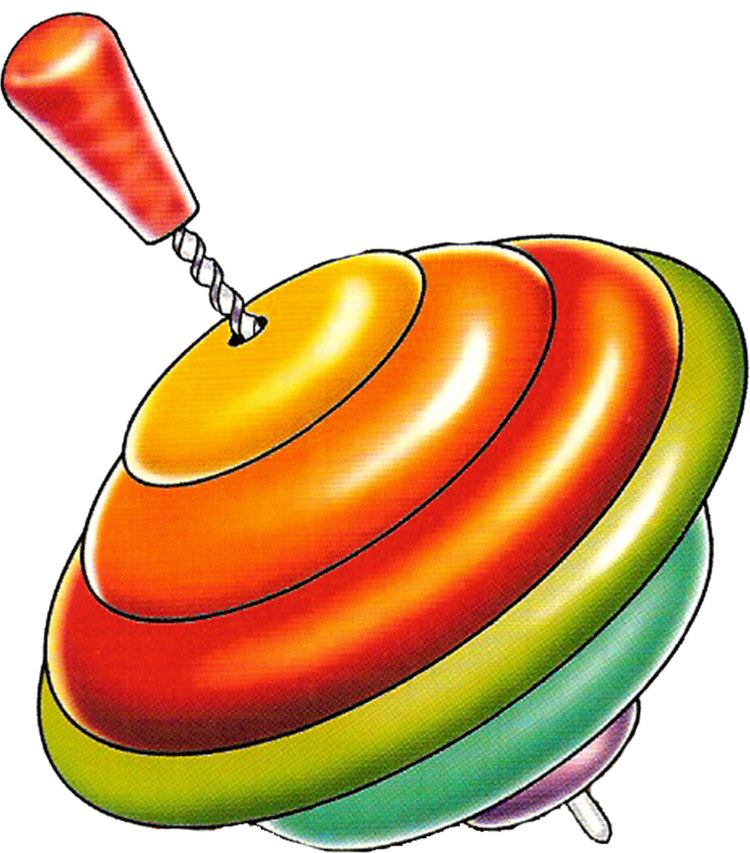 Дай ручку!Ход игры: Педагог подходит к ребенку и протягивает ему руку.—Давай здороваться. Дай ручку!Чтобы не испугать малыша, не следует проявлять излишнюю напористость: не подходите слишком близко, слова обращения к ребенку произносите негромким, спокойным голосом. Чтобы общение было корректным, присядьте на корточки или детский стульчик — лучше, чтобы взрослый и ребенок находились на одном уровне, могли смотреть в лицо друг другу.Привет! Пока!Ход игры: Педагог подходит к ребенку и машет рукой, здороваясь.—Привет! Привет!Затем предлагает ребенку ответить на приветствие.—Давай здороваться. Помаши ручкой! Привет!При прощании игра повторяется — педагог машет рукой.—Пока! Пока!Затем предлагает малышу попрощаться.—Помаши ручкой на прощание. Пока!Этот ритуал встречи-прощания следует повторять регулярно в начале и в конце занятия. Постепенно ребенок станет проявлять больше инициативы, научится приветствовать педагога при встрече и прощании самостоятельно. Эта игра полезна тем, что учит правилам поведения между людьми.Хлопаем в ладоши!Ход игры: Педагог хлопает в ладоши со словами:—Хлопну я в ладоши, буду я хороший, Хлопнем мы в ладоши, будем мы хорошие!Затем предлагает малышу похлопать в ладоши вместе с ним:—Давай похлопаем в ладоши вместе.Если малыш не повторяет действия педагога, а только смотрит, можно попробовать взять его ладони в свои и совершить хлопки ими. Но если ребенок сопротивляется, не следует настаивать, возможно, в следующий раз он проявит больше инициативы.Ку-ку!Оборудование: кукла Петрушка.Ход игры:Педагог показывает малышу игрушку (Петрушка спрятался).— Ой! Кто это там прячется? Кто там? Затем Петрушкапоказывается со словами: —Ку-ку! Это я, Петрушка! Привет!Петрушка кланяется, вертится в разные стороны, затем сновапрячется. Игру можно повторить несколько раз.Лови мячик!Оборудование: небольшой резиновый мячик или пластмассовый шарик.Ход игры: Педагог берет в руки мячик, предлагает ребенку поиграть с ним. Лучше организовать игру на полу: педагог и ребенок сидят напротив друг друга, широко расставив ноги, чтобы мячик не укатился мимо.__Давай поиграем в мячик. Лови мячик!Педагог катит мячик по направлению к малышу. Затем побуждает его катить мячик в обратном направлении, ловит мяч, эмоционально комментирует ход игры.—Кати мячик! On! Поймала мячик!Игра проводится в течение некоторого времени, прекратить игру следует при первом признаке усталости или потере интереса со стороны ребенка.ПетрушкаОборудование: кукла Петрушка.Ход игры: Незаметно для ребенка педагог надевает на руку игрушку, затем начинает игру. Петрушка подходит к малышу, кланяется.— Я Петрушка— веселая игрушка! Привет-привет!Затем Петрушка предлагает малышу поздороваться, берет его руку в свои.—Давай здороваться! Дай ручку!После этого Петрушка выполняет различные действия: хлопает в ладоши, танцует и поет, предлагая ребенку повторить эти действия.-Давай хлопать в ладошки — хлоп-хлоп-хлоп! А сейчас я песенку спою: ля-ля-ля! Ля-ля-ля!Затем Петрушка прячется и появляется вновь. Игра заканчивается тем, что игрушка прощается и уходит.КотёнокОборудование: мягкая игрушка котёнок.Ход игры: Педагог показывает ребенку игрушечного котёнка и предлагает погладить его.— Смотри, какой к нам. пришёл котёнок — маленький, пушистый. Давай погладим котёнка—вот так.Действие сопровождается стихотворением:Киса, кисонька, кису ля! —Позвала котёнка Юля.Не спеши домой, постой! —И погладила рукой.Можно продолжить игру с котёнком: напоить его молочком, показать, как котёнок умеет прыгать, махать хвостиком.ШарикОборудование: маленький пластмассовый шарик (который может поместиться в зажатой ладони).Ход игры: Педагог показывает ребенку шарик и предлагает поиграть.— Смотри, какой красивый шарик. Давай поиграем: я шарик буду прятать, а ты угадывай, в какой он руке.После этого педагог убирает руки за спину и прячет шарик в кулак. Затем выставляет обе руки, зажатые в кулаки, вперед и предлагает ребенку угадать и показать, в какой руке находится шарик. После чего переворачивает руку и раскрывает ладонь.— В какой руке шарик — угадай! Правильно угадал — вот он, шарик, смотри! Давай спрячем шарик еще раз!Детям нравится эта игра, поэтому, скорее всего, игровое действие придется повторить многократно.Солнечный зайчикОборудование: маленькое зеркальце в оправе (без острых краев).Ход игры: Зеркало следует подготовить заранее. Выбрав момент, когда солнце заглядывает в окно, педагог берет зеркало и ловит солнечный луч. При этом посредством комментария обращает внимание малыша на то, как солнечный «зайчик» прыгает по стене, по потолку, со стены на диван и т.д.—Посмотри, на стене солнечный зайчик! Как он прыгает— прыг-скок!Можно предложить ребенку дотронуться до светового пятна. Затем медленно отодвигать луч, предлагая ребенку поймать солнечного зайчика.—Потрогай зайчика—вот так. Ой! Смотри: солнечный зайчик убегает — поймай зайчика! Какой шустрый зайчик, как далеко прыгает. А теперь он на потолке— не достать!ЕСЛИ ребенку понравилась игра, можно предложить ему поменяться ролями — дайте ему зеркало, покажите, как поймать луч, как управлять движениями «зайчика».Во время игры не забывайте комментировать все действия.ПлаточекОборудование: большой яркий шелковый платок (желательно, чтобы платок не электризовался).Ход игры: Перед началом игры приготовьте платок: желательно, чтобы он был приятным на ощупь, красивой расцветки. Допустимосначала пользоваться полупрозрачным платком (в этом случае ребенок может наблюдать из-под него за тем, что происходит вокруг и не испугается внезапной темноты и потери видимости). В дальнейшем можно использовать непрозрачные платки. Удобно играть в эту игру, расположившись на диване или сидя на ковре.Предложите малышу поиграть с платком. Наденьте платок себе на голову со словами:— Сейчас я спрячусь. Ну-ка, найди меня!Ребенок с удовольствием стянет платок у вас с головы. После этого предложите спрятаться малышу — накиньте платок ему на голову.—Где же наш Ваня? Ваня, ты где?Ау!После этих слов стяните платок с головы ребенка, приобнимите его, порадуйтесь вместе с ним встрече. Игру можно повторять многократноПряткиОборудование: большое одеяло или плед.Ход игры: Аналогично игре с платком можно организовать игру в прятки, используя одеяло или плед. При этом ребенок или взрослый, прячась, может свободно передвигаться по комнате, выбирая подходящее укромное место.В отличие от игры с платком, это более продолжительная игра. Водящий: взрослый может намеренно не спеша ходить по комнате, заглядывая в самые неожиданные места — под стол, в шкафы и т.д. — со словами:—Где же наш мальчик спрятался? Миша, ау! Иду искать!Когда ребенок ждет, что его вот-вот найдут, он переживает сильные эмоции — напряжение и, возможно, страх. В конце игры такое напряжение обязательно разрешается — ребенка находят, гладят по голове, обнимают, хвалят.ХлопушкиХод игры: Педагог показывает свои ладони и предлагает ребенку похлопать по ним.Детка хлопать так умеет,Своих ручек не жалеет.Вот так, вот так-так,Своих ручек не жалеет!Коготки-царапкиЦель: развитие эмоционального общения ребенка со взрослым, налаживание контакта; обучение чередованию движений рук в соответствии с речевой инструкцией.Ход игры: Сначала педагог читает стихотворение и изображает котенка. Произнося первые две строчки стихотворения, поглаживает одной рукой другую.У белого котенкаМягкие лапки.На третьей и четвертой строчках то сжимает, то разжимает пальцы — котенок «выпускает» коготки-царапки.Но на каждой лапкеКоготки-царапки!Затем предлагает ребенку изобразить котенка. После того, как ребенок научится изображать котенка, можно предложить игру в паре: педагог сначала гладит руку ребенка, затем делает вид, что хочет поцарапать ее «коготками» (в этот момент ребенок может быстро убирать руки). Затем педагог и ребенок меняются ролями:ребенок сначала гладит руку педагога, затем «выпускает коготки» и пытается легонько царапнуть.Киса, Киса! Брысь!Цель: развитие эмоционального общения ребенка со взрослым, налаживание контакта; обучение умению переключаться с одно! игрового действия на другое.Ход игры: Педагог предлагает ребенку поиграть в кошечку. Для этого взрослый объясняет и показывает, как гладят кошечку, со словами «Киса, киса!», как прогоняют кошку, со словом «Брысь!».При этом сначала взрослый ласково поглаживает вытянутые вперед ладошки ребенка, а затем пытается их легонько ударить — при этом малыш должен быстро спрятать руки за спину.—Давай поиграем в кошечку! Когда кошечку гладят— «Киса! Киса!» — держи ладошки. А когда говорят «Брысь!» — быстро спрячь ладошки за спину. Вот так.Киса, киса! Брысь!Когда ребенок научится играть в эту игру, можно предложить поменяться ролями.